人脸识别学员操作手册平台入口平台地址：https://hnjswlxy.cn登录进入平台后，点击页面右侧中间的【河南省高等学校教师资格服务云平台】。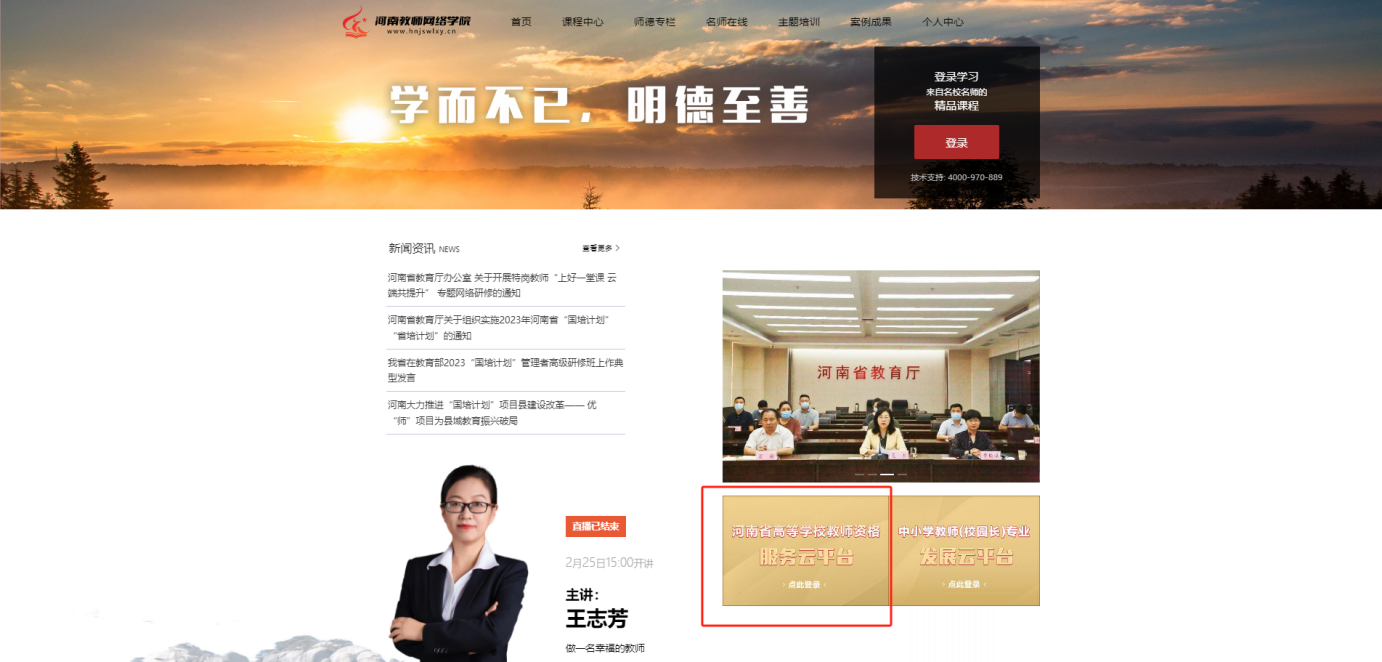 页面跳转至测评入口页面输入账号、 密码和验证码进行登录。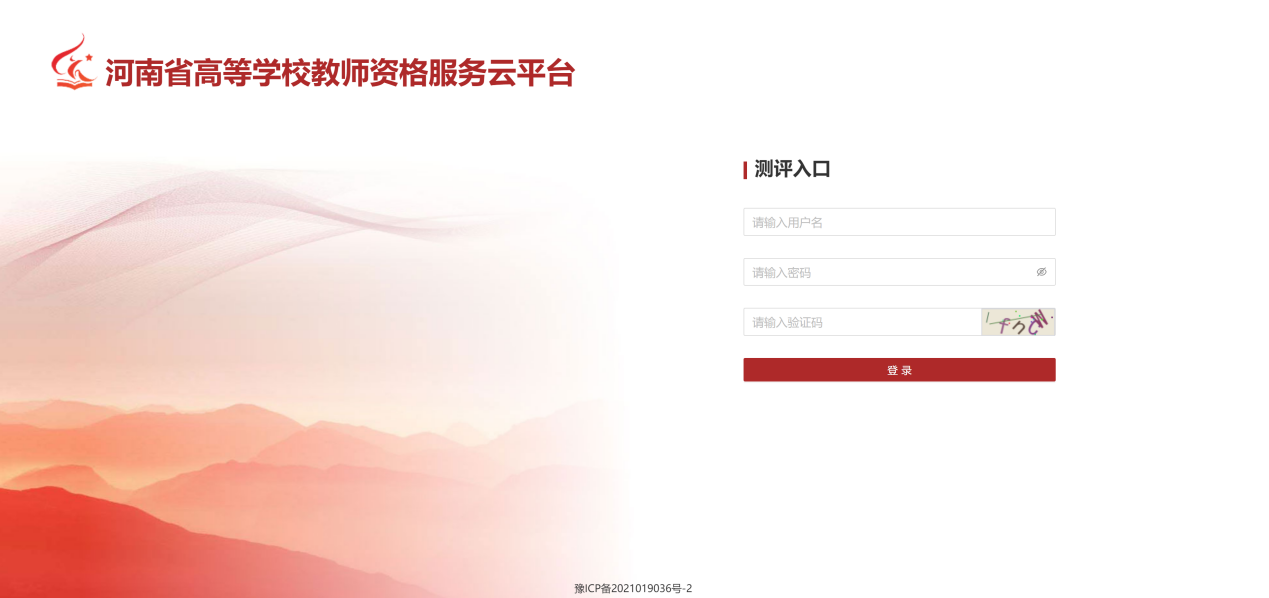 首页账号登录后，页面会自动跳转至“河南省高等学 校教师资格服务云平台”页面，下方展示对应的操作入口【在线培训】入口、【面试安排】入口、【资格认定】入口。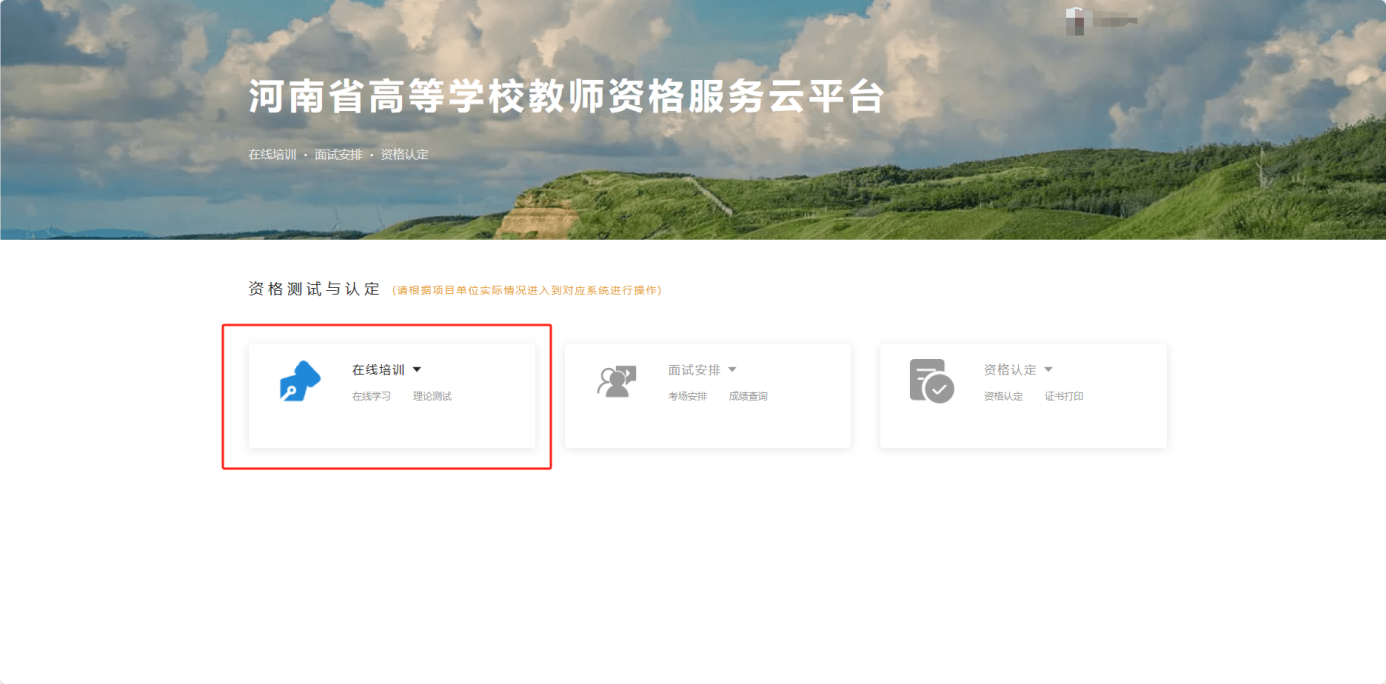 人脸识别测试点击“在线培训”页面跳转至【理论测试】页面，此时会有浏览器请求使用摄像头,点击允许。主流浏览器：Google浏览器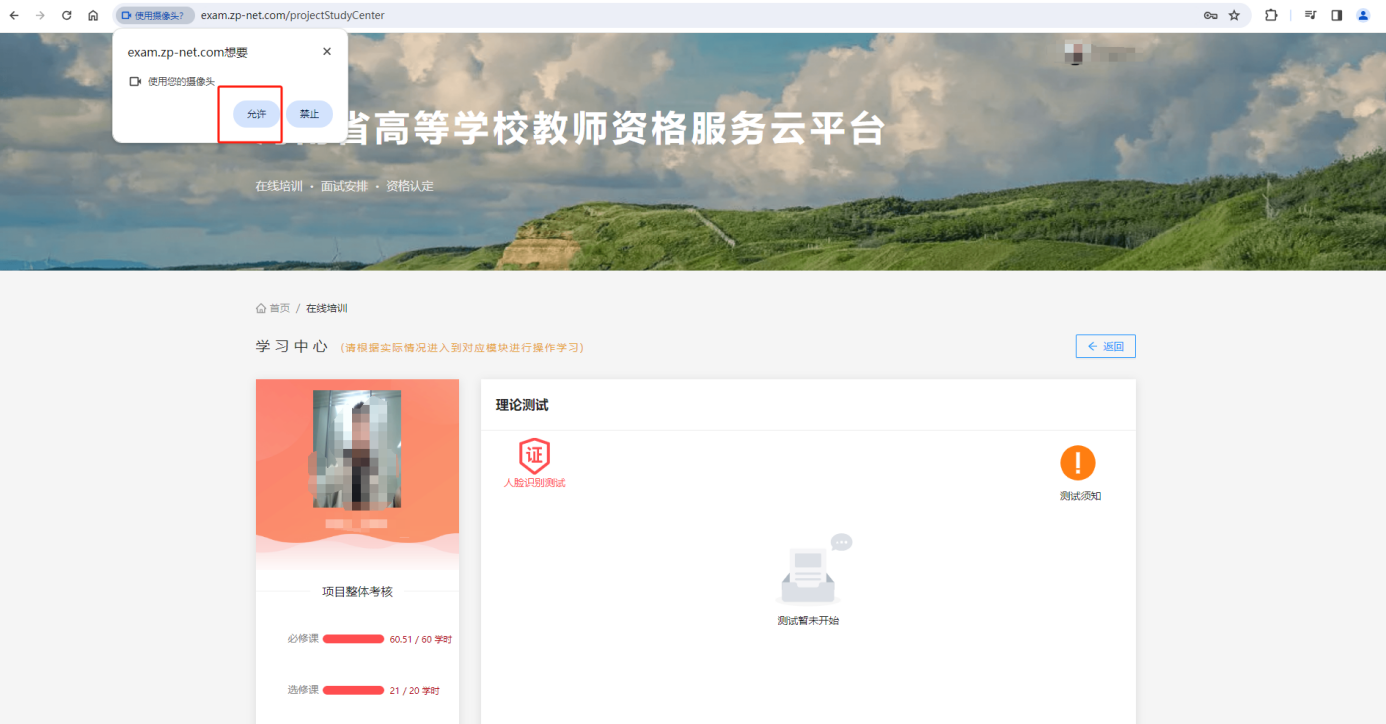 360安全浏览器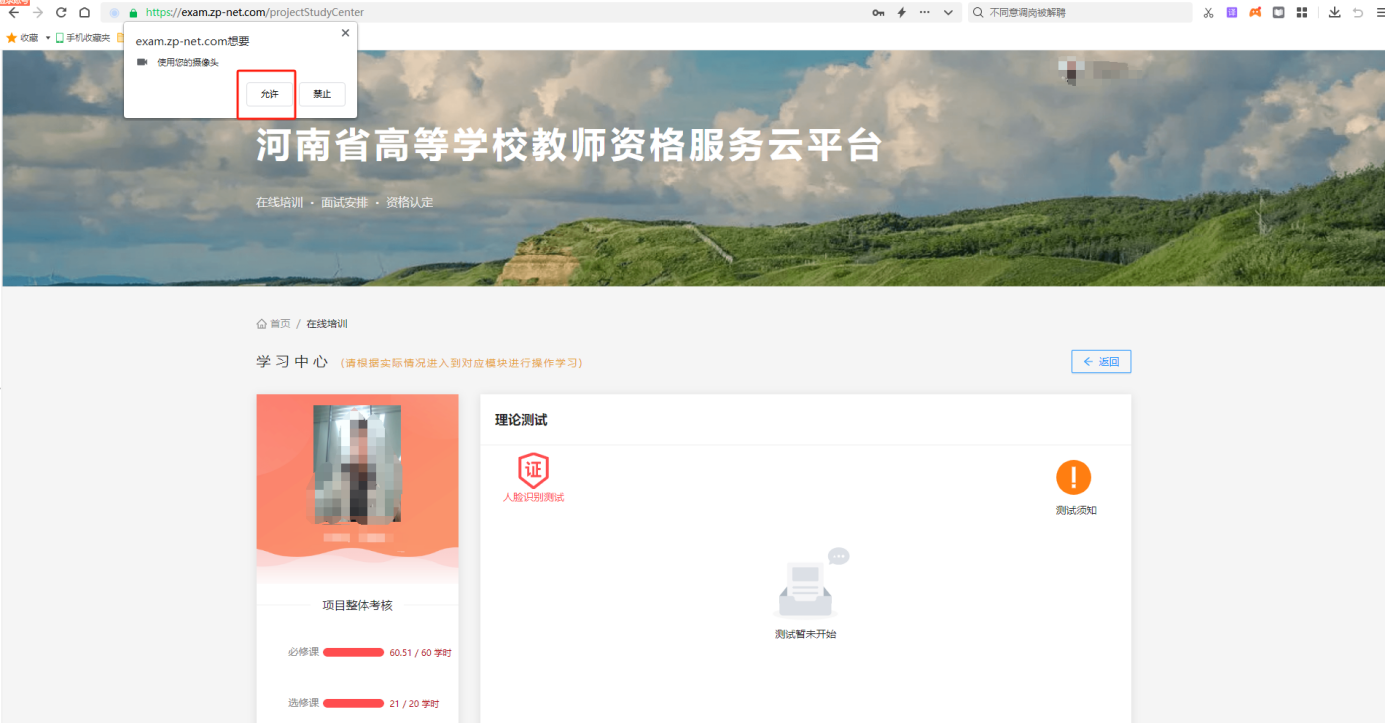 360极速浏览器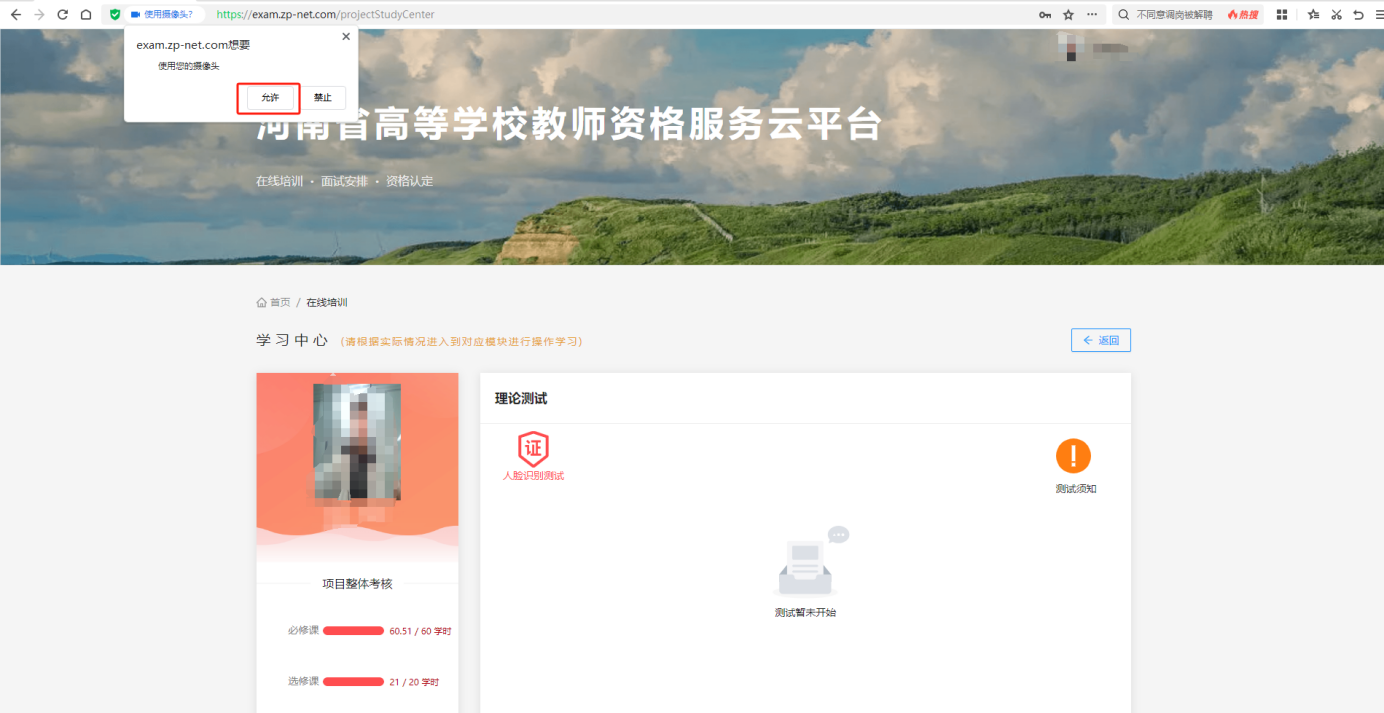 Edge浏览器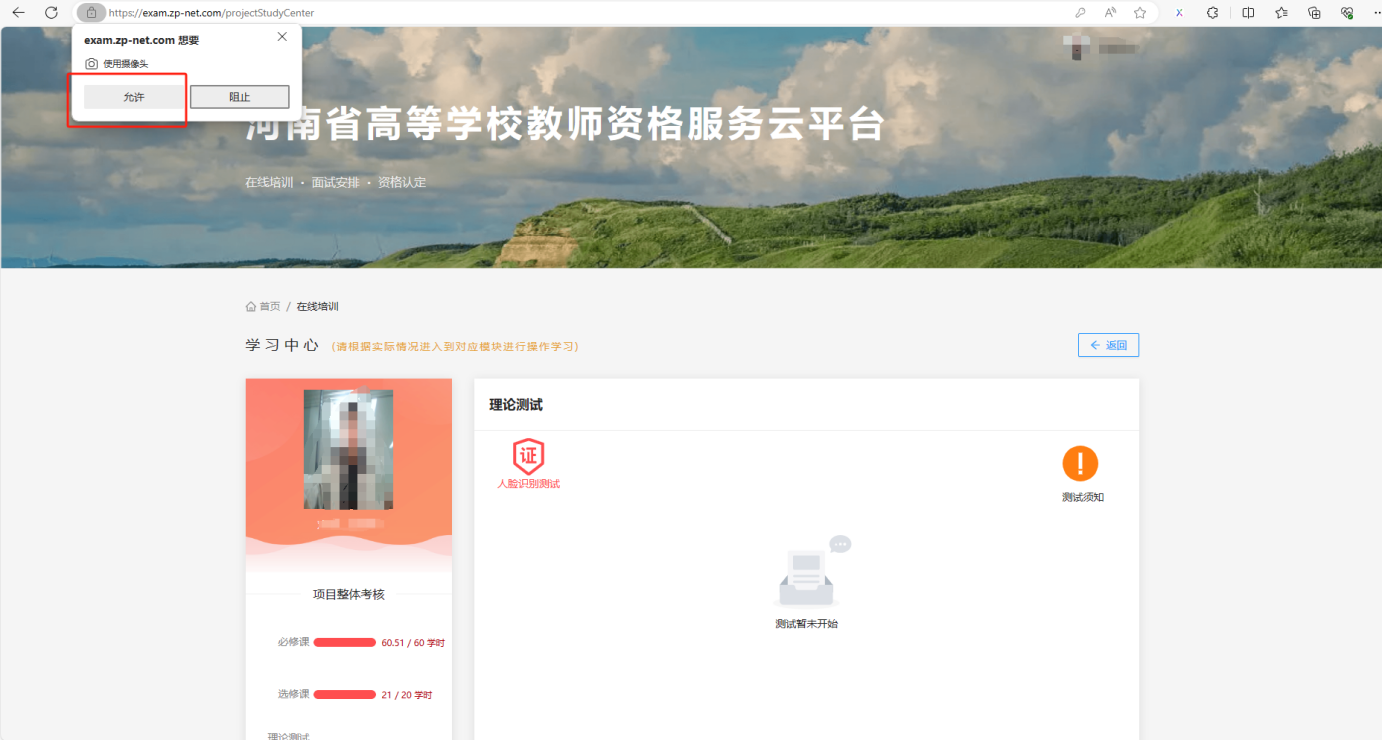 点击“人脸识别测试”会弹出人脸识别页面，选中自己电脑上的摄像头，点击开始人脸识别就会开始识别，识别时请正视摄像头。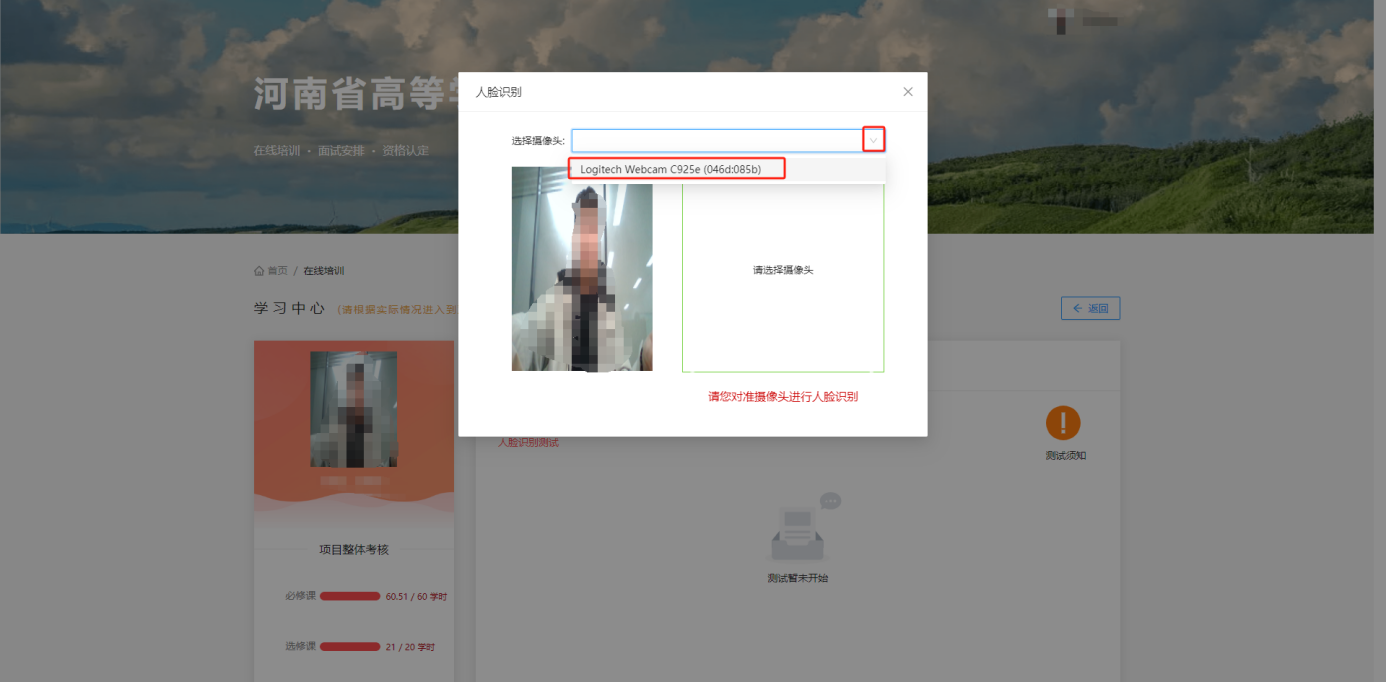 摄像头选择完毕后，将自动进行人脸识别倒计时。人脸识别成功后，弹窗自动关闭，本次人脸识别测试结束。特别提醒：识别过程中，请尽量将人脸与识别区域重合，提高识别率；保证在光线充足的条件下进行人脸识别；尽量使用未经任何编辑的原始照片进行人脸比对。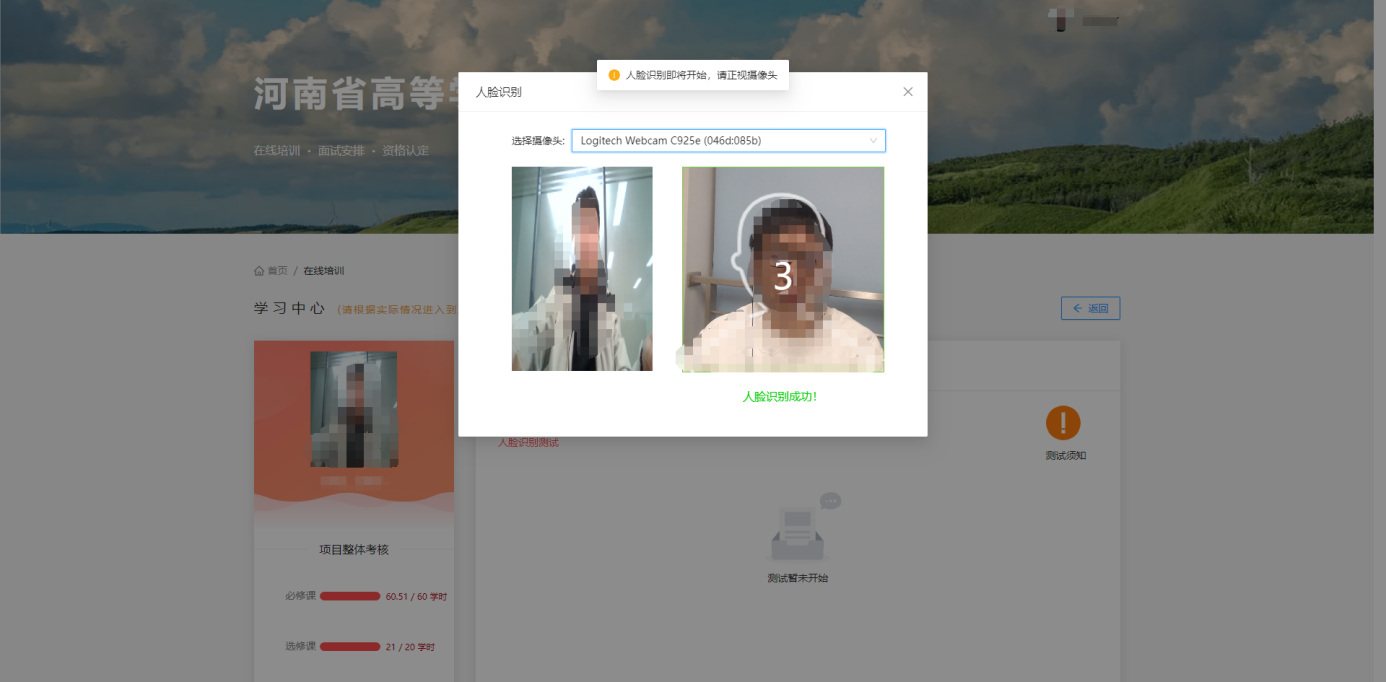 常见问题：摄像头被允许使用后，下拉选项中是空的情况（如下图），请刷新页面。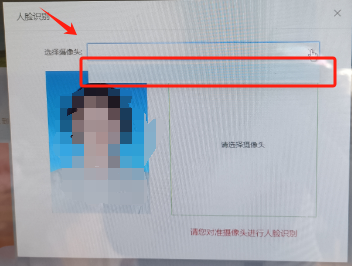 若出现网站打不开情况，请尝试更换其他网络。同时请联系学校网络技术员确认网络情况。无法调用摄像头处理如下：检查摄像头权限：点击浏览器右上方的三个点，选择”设置”，在隐私和安全性中找到”网站权限”，打开”摄像头”权限验证，确保相关选项打开。检查其他应用占用摄像头：有时候其他应用可能正在占用摄像头资源，导致浏览器无法调用，尽可能关闭其他应用程序（比如杀毒软件、聊天软件、视频软件、腾讯会议等），然后重新启动浏览器重新尝试调用摄像头。清除浏览器缓存和Cookie：进入”设置”，找到”隐私和安全性”，点击”清除浏览数据”，选择清除缓存和Cookie等选项，然后重新启动浏览器重新尝试调用摄像头。更新浏览器版本：尝试前往官网更新至浏览器新版本，然后启动浏览器尝试。